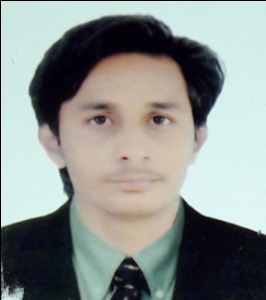 RESUMEName			:	BANDI MAAZ MOHAMMED SALIMAddress 		: 	14-TRANSPORT NAGAR SOCIETY MODASATA MODASA DIST: ARVALLI PIN-383315Contact 		:	+91-7046392856Date of Birth 		:	30-10-1999Sex 			:	MaleMarital Status 		:	UnmarriedReligion 		:	MuslimNationality 		:	IndianLanguage Knows 	:	Gujarati,Hindi, EnglishComputer Knowledge  :          CCC.TALLY  Basic knowledgeEducation Qualification:	Are as under\Declaration : 		I hereby declare that the above mentioned information is correct up to my knowledge and I bear the responsibility for the correctness of the above mentioned particulars.Date : Place : MODASA			    Yours Faithfully                                         		        	     M.S.BANDISr. No.Name of DegreeName of Uni./BoardYear of PassingPercentage %1S.S.CGSEBMARCH 201567.00 %2H.S.C.GSHEBMARCH 201758.15 %3BE (CIVIL)GTURUNNING-